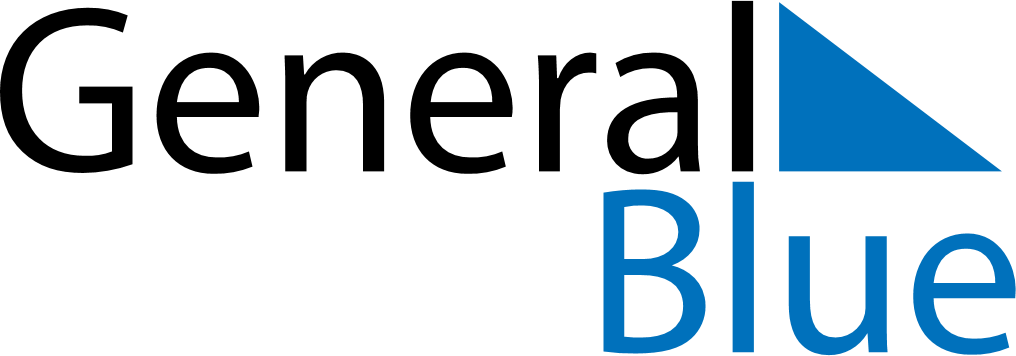 April 2024April 2024April 2024April 2024UruguayUruguayUruguaySundayMondayTuesdayWednesdayThursdayFridayFridaySaturday1234556789101112121314151617181919202122232425262627Landing of the 33 Orientals282930